Brevet blanc des collègesLycée Jean d’AlembertEpreuve de mathématiques – 27 MAI 2011Durée 2 heuresL’utilisation d’une calculatrice est autorisée, mais aucun autre appareil électronique ne l’est.ACTIVITÉS NUMÉRIQUES (12 points)Exercice 1 : Cet exercice est un questionnaire à choix multiples (QCM).Aucune justification n'est demandée. Pour chacune des questions, trois réponses sont proposées, une seule est exacte. Pour chacune des cinq questions indiquer sur la copie le numéro de la question et recopier la réponse exacte.Exercice 2 :On donne un programme de calcul :Écrire les calculs permettant de vérifier que si l'on fait fonctionner ce programme avec le nombre -2, on obtient 0.Donner le résultat fourni par le programme lorsque le nombre choisi est 5.a) Faire deux autres essais en choisissant à chaque fois un nombre entier et écrire le résultat obtenu sous la forme du carré d'un autre nombre entier (les essais doivent figurer sur la copie).b) En est-il toujours ainsi lorsqu'on choisit un nombre entier au départ de ce programme de calcul ? Justifier la réponse.On souhaite obtenir 1 comme résultat. Quels nombres peut-on choisir au départ ?Exercice 3 :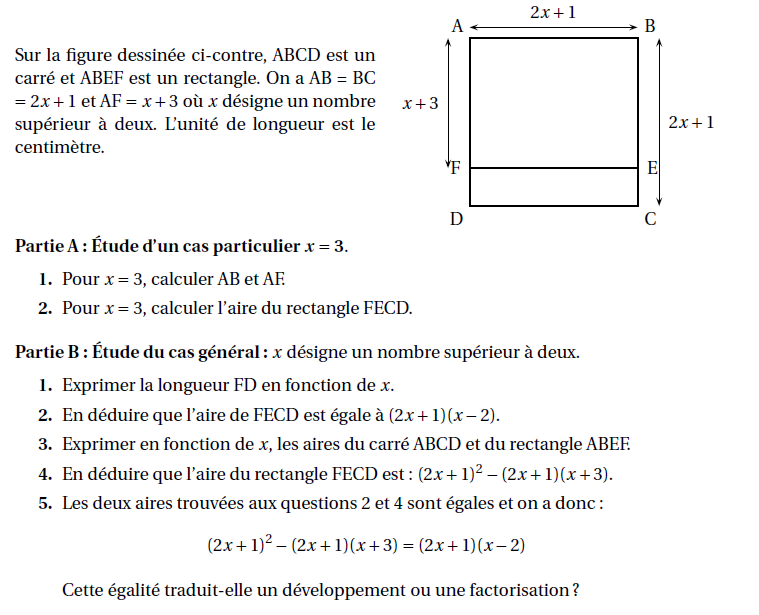 ACTIVITÉS GÉOMÉTRIQUES (12 points)Exercice 1 : 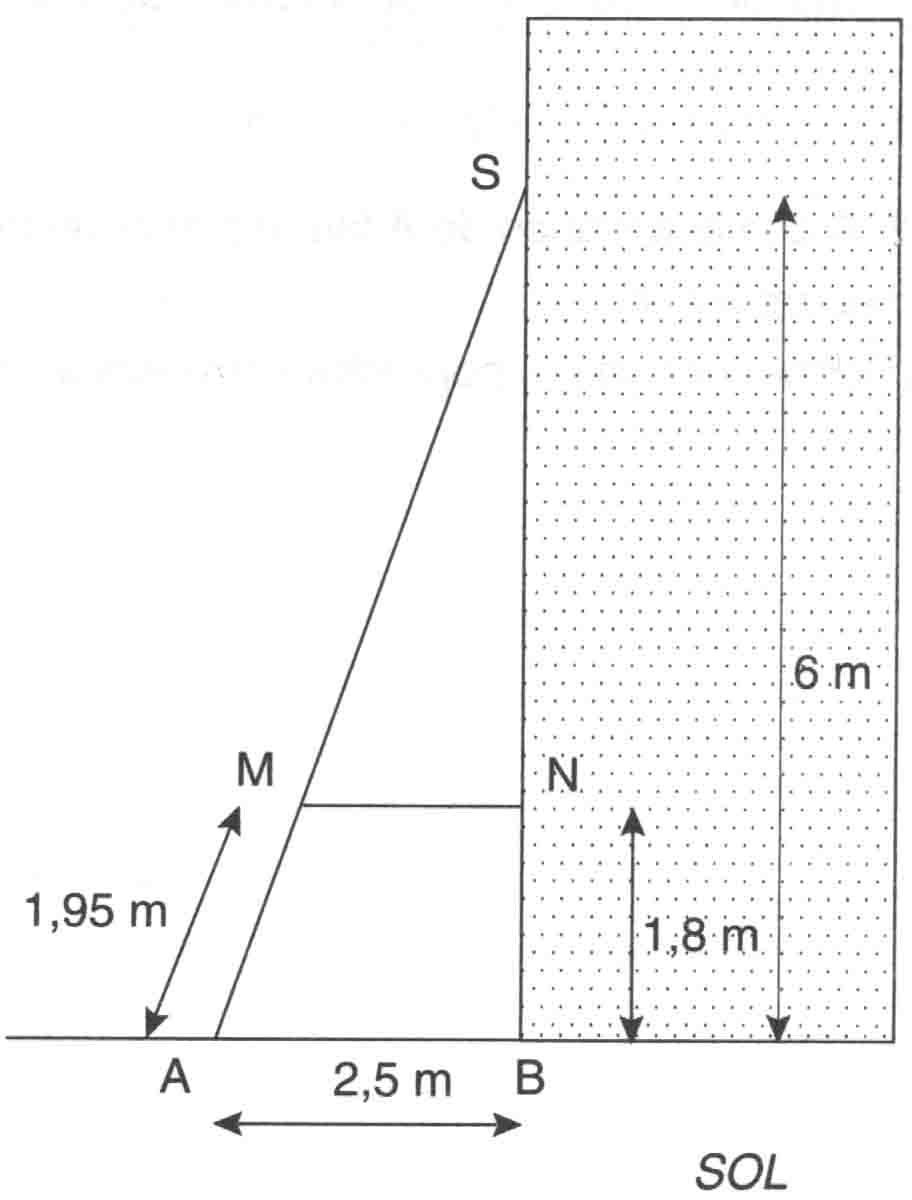 Pour consolider un bâtiment, on a construit un contrefort en bois (dessin ci-contre). 1. 	En considérant que le montant [BS] est perpendiculaire au sol, calculer la longueur AS.2. 	Calculer les longueurs SM et SN.3. 	Démontrer que la traverse [MN] est bien parallèle au sol.Exercice 2 :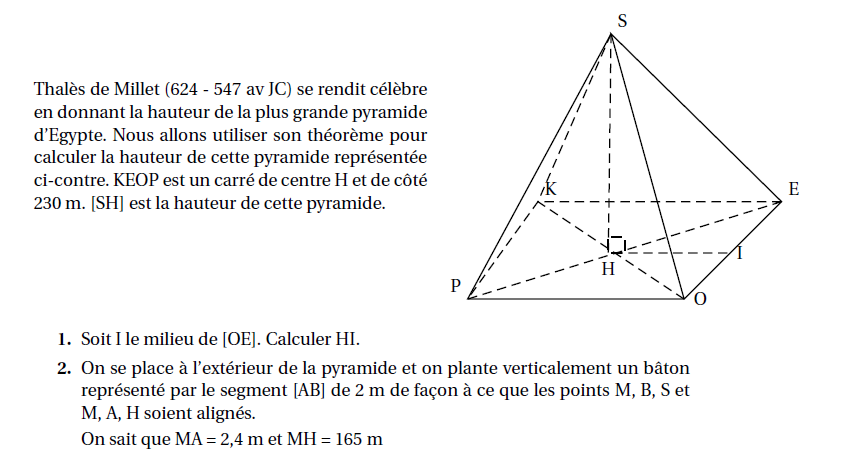 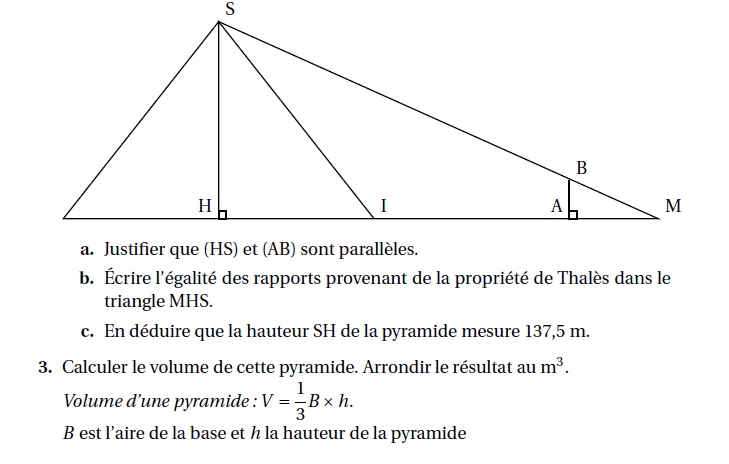 PROBLEME : 12 pointsConstruire un triangle MNP tel que :   PN = 13 cm, PM = 5 cm  et  MN = 12 cm.Partie A1.	Quelle est la nature du triangle MNP ? Justifier.2.	Calculer son périmètre et son aire.3.	Tracer le cercle circonscrit au triangle MNP ; préciser la position de son centre O et la mesure de son rayon.4.  Construire le point D pour que le quadrilatère PMND soit un rectangle.Le point D appartient-il au cercle circonscrit du triangle MNP ? Justifier.5. 	Calculer le cosinus de l'angle . En déduire une mesure approchée de cet angle à un dixième de degré près.Partie BA est un point quelconque du côté [PM]. On pose AM = x. (x est donc. un nombre compris entre 0 et 5). La parallèle à (PN) passant par A coupe le segment [MN] en B.1.	En précisant la propriété utilisée, exprimer MB et AB en fonction de x.2.	Exprimer, en fonction de x, le périmètre du triangle AMB.3.	Résoudre l'équation :   .4.	a. Faire une nouvelle figure en plaçant le point A de façon que le périmètre du triangle AMB soit 18 cm.	b. Quelle est alors l'aire du triangle AMB ?1Quelle est la valeur de  ?2Quelle est la valeur de  ?1 80018 000 00018 0003Pour tout nombre réel x, 4L’équation  :5Un objet coûte 12 000 €. Quel sera son nouveau prix après une augmentation de 5% ?12 600 €12 500 € 11 400 € 6Une voiture roule à 50 km/h. En combien de temps parcourt-elle 110 km ?2 h 20 min2 h 12 min60 min